PROSÍME O POMOC!Dne 4.12.2015 se ve večerních hodinách v Olomouci – Holici zaběhli dva černí psi. Psi jsou velmi přátelské povahy, pravděpodobně se pohybují spolu. Jsou očipovaní.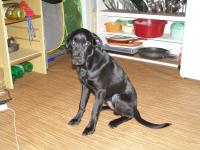 Sandy- kříženec labradora, menšího vzrůstu (cca 25 kg)číslo čipu: 900008800277081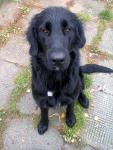 Bady- flat coated retrívr, většího vzrůstu (cca 40 kg)číslo čipu: 900032002413887Pokud by je někdo našel či měl informace o jejich výskytu, sdělte je, prosím majiteli na tel. č.605 251177Děkujeme.